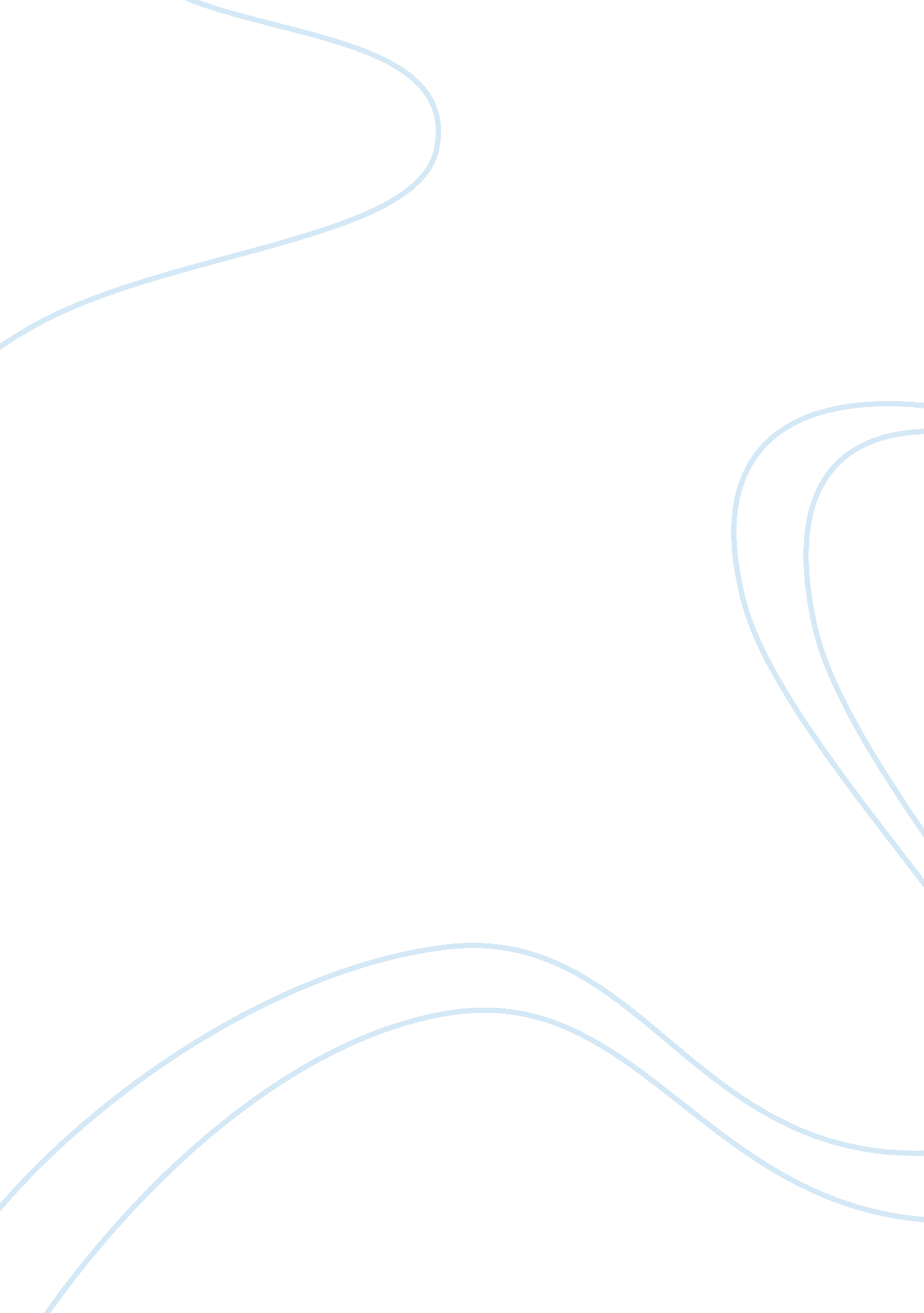 Psychoanalytic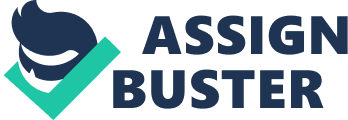 •Question 1A group of ideas, assumptions, and generalizations that interpret and illuminate observations that have been made about human growth is referred to as a ____________ theory. 
Selected Answer: 
developmental 
Answers: behavioral 
psychoanalytical 
humanistic developmental 
Response Feedback: Correct! • Question 2 Question 2According to your text, theories produce __________ and generate _________. 
Selected Answer: 
hypotheses; discoveries 
Answers: guidance; hypotheses hypotheses; discoveries 
discoveries; guidance 
discoveries; hypotheses 
Response Feedback: Correct! • Question 3 ONPSYCHOANALYTIC SPECIFICALLY FOR YOUFOR ONLY$13. 90/PAGEOrder Now... Scientists design studies to investigate theories because: 
Selected Answer: 
theories are not facts. 
Answers: there is one correct interpretation. theories are not facts. 
economy and political belief are important. 
philosophical belief must be proven. 
Response Feedback: Correct! • Question 4 ... A major difference between Erikson and Freud is that: 
Selected Answer: 
Freud emphasized psychosexual development, whereas Erikson emphasized psychosocial development. 
Answers: 
Freud emphasized psychosexual development, whereas Erikson emphasized psychosocial development. 
Freud emphasized adulthood, whereas Erikson emphasized childhood. 
Freud emphasized the child's relationship to the family, whereas Erikson emphasized the child's relationship to his or her own sexual urges. 
Freud thought that fathers had little role in development, whereas Erikson saw fathers as central to development. 
Response Feedback: Correct! • Question 5 ... Who argued that if psychology was to be a true science, only what can be seen and measured should be studied? 
Selected Answer: 
Watson 
Answers: Freud 
Jung 
Erickson Watson 
Response Feedback: Correct! • Question 6 ... Pavlov's experiment in which he conditioned dogs to salivate after hearing a bell demonstrated what he called: 
Selected Answer: 
classical conditioning. 
Answers: operant conditioning. 
psychoanalysis. classical conditioning. 
instrumental conditioning. 
Response Feedback: Correct! • Question 7 ... The behaviorist most associated with operant conditioning is: 
Selected Answer: 
B. F. Skinner. 
Answers: Lev Vygotsky. 
Ivan Pavlov. B. F. Skinner. 
Jean Piaget. 
Response Feedback: Correct! • Question 8 ... The theory that most emphasizes learning through modeling is called: 
Selected Answer: 
social learning theory. 
Answers: 
social learning theory. 
classical conditioning. 
operant conditioning. 
psychoanalytic theory. 
Response Feedback: Correct! • Question 9 ... According to cognitive theory, our thoughts shape our: 
Selected Answer: 
attitudes and actions. 
Answers: 
attitudes and actions. 
feelings and proximal development. 
unconscious motives and drives. 
senses and motor skills. 
Response Feedback: Correct! • Question 10 ... Information processing theory seeks to explore: 
Selected Answer: 
processes of human thought. 
Answers: cognitive dissonance. 
cognitive equilibrium. processes of human thought. 
how computers work. 
Response Feedback: • Question 11 ... According to sociocultural theory, human development is the result of an interaction between developing persons and their: 
Selected Answer: 
surrounding society and culture. 
Answers: physical well-being. surrounding society and culture. 
epigenetic experiences. 
genetic ancestry. 
Response Feedback: Correct! • Question 12 ... Maslow believed that all people have the same basic needs and drives. He arranged those into what was called: 
Selected Answer: 
hierarchy of needs. 
Answers: social hierarchy. 
mental health hierarchy. 
survival hierarchy. hierarchy of needs. 
Response Feedback: Correct! • Question 13 ... Carl Rogers believed that we should see each other with appreciation without conditions. He referred to this as giving each other __________ regard. 
Selected Answer: 
unconditional positive 
Answers: positive 
conditional 
unconditional unconditional positive 
Response Feedback: Correct! • Question 14 ... According to evolutionary theory, biologically based drives for every species are: 
Selected Answer: 
survival and reproduction. 
Answers: 
survival and reproduction. 
love and reproduction. 
self fulfilling potential. 
love and respect. 
Response Feedback: Correct! • Question 15 ... A psychologist who uses an eclectic approach during therapy: 
Selected Answer: 
uses several theoretical perspectives. 
Answers: emphasizes nature. 
emphasizes nurture. 
implements elective theory. uses several theoretical perspectives. 
Response Feedback: Correct! 